RELATÓRIO SEMANAL BRCIDADESNÚCLEO PARAÍBAPrimeira semana de NovembroATIVIDADE:- CICLO DE CINEMA:
Em parceria com o Br Cidades, o LabRua e o IAB.pb apresentam um ciclo de cinema especial sobre Habitação Social. Serão exibidos quatro episódios da série "Habitação Social - Projetos de um Brasil" (Pique-Bandeira Filmes), do diretor André Manfrim. 
O evento acontecerá de agosto a novembro, na segunda quarta-feira de cada mês, com exibições simultâneas em Campina Grande e em João Pessoa. Ainda, para cada dia, haverá a participação especial de debatedores, professores e representantes de movimentos sociais.
07/11:
Campina Grande e João Pessoa
Residencial Vila Velha - Minha Casa Minha Vida | ES
Lançado em 2009, o programa Minha Casa, Minha Vida aliou a construção de grandes conjuntos habitacionais com linhas de financiamento bancário para famílias de baixa renda. Há quase dez anos o programa tem sido responsável pela expansão de áreas urbanas e pela criação de bairros novos inteiros. Em Vila Velha, na Região Metropolitana de Vitória (ES), o conjunto residencial Jabaeté tem 1500 apartamentos localizados em uma região periférica onde faltam investimentos em infraestrutura urbana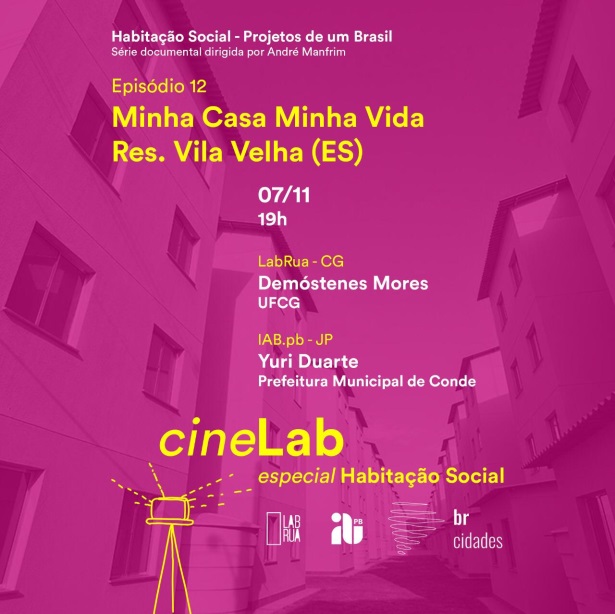 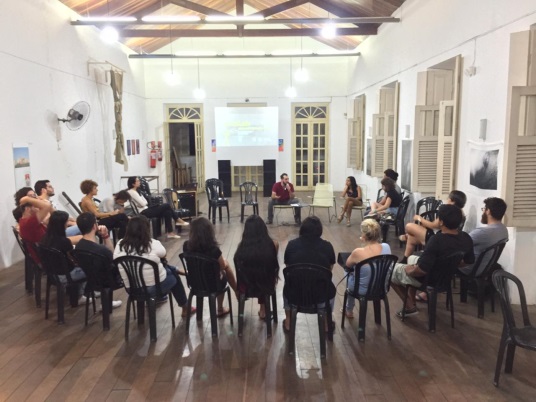 